绝密★启用前2023届四校联考高一12月试题政治试卷考试范围：第一二三单元；考试时间：90分钟；命题人：龙正中学注意事项：1．答题前填写好自己的姓名、班级、考号等信息；2．请将答案正确填写在答题卡上。第I卷（选择题）一、单选题（每小题2分，共48分）1．为提振消费信心,促进市场回暖,助力商家企业纾困解难,各地政府积极通过发放消费券、优惠券等形式,多方鼓励市民消费。“消费券”发挥作用的路径是(　　)①刺激消费欲望,释放消费潜力②抵扣部分支出,降低消费成本③壮大新型消费,调节供需矛盾④助力复工复产,促进经济发展A．②→①→③→④	B．①→②→④→③C．③→①→④→②	D．②→③→①→④2．为了抑制市场猪肉价格的过度上涨，有关部门出台支持养猪业发展的相关政策，并向市场投放一定数量的中央储备肉。若忽略其他因素的影响，下列图示能较为准确反映该政策对猪肉供需市场影响的是（   ）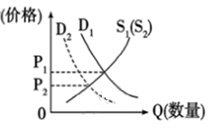 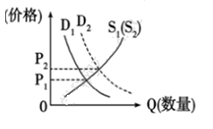 ①                                  ②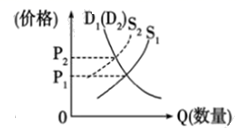 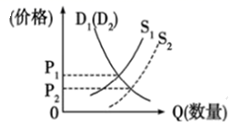 ③                                  ④A．①	B．②	C．③	D．④3．据中国蔬菜协会监测，2020 年8月份全国蔬菜主产区重点监测点播种面积同比小幅增加。随着汛期结束，9月份受灾地区蔬菜生产逐步恢复，各地补种的速生叶菜也将开始大量上市。在其他条件没有明显变化的情况下，据此推断近期（   ）①蔬菜价格将下降 ②蔬菜需求量可能减少 ③蔬菜价格将上涨 ④蔬菜需求量可能增加A．①②	B．③④	C．①④	D．②③4．凡勃伦效应是指消费者对一种商品需求的程度因其标价较高而增加，它反映了人们进行挥霍性消费的心理愿望。随着社会经济的发展，人们的消费逐步由追求数量和质量过渡到追求品位格调。这说明(    )①收入是人们消费的基础和前提②消费需求影响商品价格③消费对经济发展起基础性作用④消费心理影响消费行为A．①②	B．①④	C．②③	D．③④5．日常生活中，不带钱包出门已经成为越来越多人们的习惯，缴费、打卡、购物、出行，一部手机就可以搞定；各公共服务部门通过在手机上的“窗口”，让市民不用出行，坐在家中也能缴费。手机支付(    )①增加了货币职能②创新了服务模式③改变了商品交换④方便了购物消费A．①②	B．①③	C．②④	D．③④   央视大型纪录片《货币》，既是对财富的探讨，也是对人性的探讨。据此回答6-7题。6．“五千多年前，商品交换的需要促使人类创造了货币，货币又反过来改变了人类的生产方式，推动着经济的发展，甚至影响着人类的行为模式和思维方式。”对此，下列认识正确的是（    ）①货币的基本职能是价值尺度和支付手段②货币促进了生产、分配、交换、消费等经济活动③从起源看，货币是商品交换长期发展的产物④金钱是财富的象征，可以买到人们所需要的一切A．①②	B．①④	C．②③	D．③④7．要避免“将货币变成欲望与利益的载体”，就要对货币有正确的认识，树立正确的金钱观可以（    ）①指导我们通过各种手段赚钱②指导我们通过合乎道德与法律的正当途径挣钱③使我们的灵魂更纯洁、道德更高尚，人生更有意义④指导我们全面认识拜金主义的实质和危害A．①②	B．①④	C．②③	D．③④8．如今，信用卡成为国民生活清费不可或缺的一部分，“大额信用卡，小额支付宝，100元现金能花一个月”开始成为年轻人的消费新时尚。人们喜欢使用银行信用卡是因为（    ）①银行信用卡有透支功能，可以先消费后还款②使用银行信用卡购物方便，避免携带大量现金③银行信用卡可以证明财产，是财富的象征④银行信用卡有支付手段，可以随时随地使用A．①②	B．①③	C．②③	D．③④9．为深入贯彻落实习近平总书记对制止餐饮浪费行为重要指示精神，武汉餐饮行业协会发出“N-1点餐”倡议。所谓“N-1”，即按照比用餐人数少一人进行点餐，不够再加。“N-1点餐”模式（   ）①符合勤俭节约、艰苦奋斗的传统②符合量入为出、适度消费的原则③符合讲求实惠、理智消费的理念④符合保护环境、绿色消费的观念A．①②	B．①③	C．②④	D．③④10．2020年6月18日，某市成功举办了“银税互动纾困解难支持小微”政策宣讲活动，旨在助力中小微企业发展，充分发挥金融机构加大对中小微企业信用贷款的支持力度，缓解中小微企业融资难融资贵问题。这一举措（    ）①是一项巩固社会主义经济制度基础的重要安排②有利于国资让利民资，国企民企实现合作共赢③有利于支持非公有制经济的发展，激发其经济活力④为中小微企业发展提供了政策支持，促进其健康发展A．①②	B．①③	C．②④	D．③④11．“神州十一号”“天宫二号”“蛟龙下海”——这些令全国人民无比自豪的巨大成就背后，都有一个共同的名字：国企制造。这体现了(　　)①生产资料公有制是我国的生产资料所有制　②国有经济对支持科技进步的引领作用　③国有经济在国民经济中的主体作用　④发展国有经济有利于发挥社会主义制度的优越性A．①③	B．②③	C．①④	D．②④12．近年来，基础电信企业持续深挖降费潜力。全面取消手机国内长途和漫游费、国内流量“漫游”费，大幅下调国际长途直拨资费。2018年，固定网络月均资费为0.3元/M，比2014年下降95%；手机上网流量平均为8.5元/GB，比2014年下降94%。这反映了（   ）①生产发展对消费的决定作用②消费热点带动产业的发展③技术创新是产业发展的关键④消费对经济发展的基础性A．①③	B．②④	C．③④	D．①②13．“饿了么”是一家中国知名的在线外卖订餐平台，已覆盖中国数百个城市、数千万用户。它并不是在自己的中央厨房做好快餐，然后配送给客户，而是到客户附近的餐厅采购其心仪的美食，再进行配送。上述材料说明，在互联网时代（    ）①社会分工进一步加深，生产的组织与协作进一步加强②运用互联网技术是提高企业市场竞争力的关键③人们消费的方式、质量、水平得到了进一步发展④消费模式变化使人们消费观念发生根本性改变A．①③	B．②③	C．②④	D．①④14．某知名法国体育用品零售企业将中国市场作为其发展的战略要地。这是因为，中国的技术及人才配套能力全球少有，只要一个新点子出来，在中国立即能找到合作伙伴。过去在法国一个产品的设计研发测试要花两年，现在在中国只要6个月就能完成，效率大大提高。这启示企业经营者（  ）①完善质量管控体系，提高社会劳动生产率②制定正确的经营战略，找准产品市场定位③努力缩短研发成果转化为现实生产力的时间④注重开发人才资源，提升企业核心竞争能力A．①②	B．①③	C．②④	D．③④15．供应链是由供应商、制造商、仓库、配送中心和渠道商等构成的物流网络,供应链管理就是协调企业内外资源共同满足消费需求，是一种集成的管理思想和方法。供应链管理的优势在于（    ）①整合商品供应环节，提高商品流通速度  ②同时兼顾市场供求，有效提高商品价格③采用系统优化方法，降低整体运营成本  ④建立现代企业制度，实现资源有效利用A．①②	B．①③	C．②④	D．③④16．在股票市场，都知道买股票就是买它的投资性价比，要坚守价值投资的基本规则，要买有业绩支撑的优质股，但遗憾的是，很多时候，我们买的不是股票，而是股票的波动。比如当股票大涨大跌的时候，我们追涨或者杀跌，采取这样的投资策略，我们想不亏钱都难。这警示我们，股票（    ）①价格的波动受多种因素影响            ②是一种高风险的投资方式③价格波动差价不能带来收入            ④投资者要提高投资理财能力A．①②	B．②④	C．①③	D．③④17．受到2020年的疫情影响，原计划于3月份就开始发售的储蓄式国债不断被搁置。8月10日，2020年第一期和第二期储蓄国债（电子式）正式发行，至8月19日结束。期盼已久的投资者们，一大早便纷纷驻足市内各大银行营业网点希望“开抢成功”，国债受热捧的原因是（    ）①风险较小     ②收益较高     ③流动性强      ④还本付息A．①②	B．②③	C．①④	D．③④18．2020年4月9日,中共中央、国务院正式发布《关于构建更加完善的要素市场化配置体制机制的意见》。《意见》首次将“数据”与土地、劳动力、资本、技术等传统要素并列为要素之一,提出要加快培育数据要素市场。这一做法(　　)①完善了基本经济制度,促进生产力的发展②落实了按劳分配原则,实现共同富裕目标③激发了生产要素活力,提高资源利用效率④提高了市场主体积极性,缩小了收入差距A．①③	B．①④	C．②③	D．②④19．“农民多而不富、农业大而不强、农村广而不美”问题一直困扰着我国农村的发展，而股份合作农场是农民在农业经营体制方面破解上述难题的全新探索。农户以土地承包权入股，建立新型农村生产关系，使农村资源实现资本化、集约化发展，加快了农民增收致富的步伐。这说明，股份合作农场模式能够(    )A．提高资源利用率，促进总体小康实现B．破解发展难题，实现公有制主导C．重置土地经营权，壮大农村集体经济D．推动土地增值，实现第三次分配20．2020年10月12日，第三届数字中国建设峰会在福州开幕。峰会以“创新驱动数字化转型，智能引领高质量发展”为主题，展示了十九大以来，我国积极推进数字产业化、产业数字化，做大做强数字经济，引导数字经济和实体经济深度融合，推动经济高质量发展的新成果。大数据是数字经济的关键生产要素，其作用是（   ）①淘汰传统产业，实现实体经济转型升级②通过数字产业化、产业数字化培育新动能，用新动能推动新发展③使数字化的知识与信息成为三大产业必不可少的生产要素④大数据广泛运用于传统产业，能产生独特的创造力A．①②	B．③④	C．①③	D．②④21．2020年9月26日，在中秋和国庆双节即将来临之际，北京温州总商会率先响应号召，按照中共中央办公厅《关于加强新时代民营经济统战工作的意见》的文件精神，主办了后疫情时代民营经济发展新趋势论坛，共同探讨了后疫情时代民营经济发展新趋势。民营经济是社会主义市场经济发展的重要成果，是我国社会主义市场经济的重要组成部分，在全市经济发展中占据十分突出的位置。这表明民营经济是（    ）A．社会主义经济的重要组成部分	B．影响经济发展的重要力量C．我国财政收入的主要来源	D．我国国民经济的支柱22．受疫情冲击，世界经济形势复杂严峻。我国适时提出要加快形成以国内大循环为主体、国内国际双循环相互促进的新发展格局。为此，我国适宜采用的财政政策是（    ）①发放援企稳岗补贴，提振企业信心，推动复工复产②降低存款准备金率，为实体经济和中小微企业提供资金支持③发行抗疫特别国债，主要用于保就业、保基本民生、保市场主体④政府简政放权，提高服务效率和水平，进一步优化营商环境A．①②	B．②④	C．①③	D．③④23．2020年我国实施更大规模的减税降费政策，对增值税小规模纳税人、个体工商户给予税费优惠，对小型微利企业和个体工商户延缓缴纳2020年所得税。截至2020年上半年，全国累计新增减税降费1504.5亿元。实施上述举措意在（　　）①运用紧缩性财政政策，增强宏观调控能力②增加财政收入资金提高资金运转效率③优化市场营商环境，提振市场主体信心④增强企业发展动能，培植壮大长远税源A．①②	B．①③	C．②④	D．③④24．2020年上半年我国国内生产总值456614亿元，同比下降1.6%，其中一季度同比下降6.8%，二季度增长3.2%。全国一般公共预算收入96176亿元，同比下降10.8%，其中税收收入81990亿元，同比下降11.3%；全国一般公共预算支出116411亿元，同比下降5.8%。由此可以解读出（    ）①税收收入是我国财政收入最重要的来源②财政赤字给我国经济发展造成巨大压力③财政收入与经济发展水平间是根与叶、源与流的关系④积极的财政政策是我国经济增速由负转正的重要因素A．①②	B．②③	C．①④	D．③④第II卷（非选择题）二、非选择题（共52分）25．阅读材料，完成下列要求。今年我国国庆和中秋同日而至，在疫情仍需防控的背景下，双节期间全国共接待国内游客6.37人次，接可比ロ径同比恢复79.06;地内旅游收入4666亿元，可比口径同比恢复69.9％。实行实名预的同比增长3.5倍多，除部分开放式免票景区外，超过94％的5A级旅游景区实施分时预约制度。式汉的《夜上黄楼》、河南建业的《宋城千古情》等沉浸式夜间演艺项目广受游客追捧，往往多次加演，还一票难求。北京延庆的世园草莓音乐节平均票价300-400元，每天吸引众多的00后远道而来。在耀眼的成绩单下，仍有诸多制约假日经济可持续发展的因素:有的景区过度商业化，片面追求“门票经济”，既破坏了景区的文化内涵，也令游客大倒胃口;有的地方政府不切实际大搞人造景观，最终背上沉重的债务负担商家不诚信、哄抬价格、宰客等行为时有发生。适应个性化与多元化的文化游等消费形式仍然供不应求。国人权利意识的觉醒与享受生活理念的风行，呼唤着假日消费、假日经济品质的进一步提高。结合材料，概括我国双节期间旅游消费的特点，并说明如何更好促进假日经济的发展。（16分）26．阅读材料，完成下列要求。近来北京市出台鼓励、支持、引导首都民营经济发展的20条措施，进一步营造有利于民营经济长期稳定健康发展的环境。在服务创新方面，深化北京市企业续贷受理中心功能，探索建立面向小微企业的贷款服务中心，解决民营企业贷款难、续贷难、成本高等问题。在资金支持方面，开展民营和小微企业金融服务综合改革试点，试点期内对试点区每年给予3000万元的资金支持。在项目支持方面，定期发布应用场景项目清单，支持民营企业参与人工智能、区块链、前沿材料、5G等新技术新产品新模式在国家和北京市重大项目中的应用场景建设。在体制创新方面，建立政府失信责任追溯和承担机制，对造成政府严重失约行为的主要责任人和直接责任人依法依规追究责任。在疫情防控应对方面，加大对民营企业纾困、融资、用工等方面的支持力度，引导民营企业用好用足援企稳岗政策、阶段性社保费减免政策、公积金缓缴政策。结合材料，运用《经济生活》相关知识，分析北京市为什么要进一步营造有利于民营经济长期稳定健康发展的环境。（12分）27．阅读材料，完成下列要求。2019年4月2日，H空调股份有限公司经中国证监会严格审查通过，公司股票撤销退市风险警示，实现“脱星摘帽”。这个曾经连续两年亏损额达3.1亿元的老国企，经过企业制度改革，成为企业“扭亏为盈”的标杆。在2016年和2017年期间，由于没有建立起有效的市场化运营模式和现代企业管理机制，公司大股东曾连续两次开展了引进战略投资的工作，最终都没有征集到投资方。2018年4月，被上交所警告，面临退市的风险。2018年7月24日，在公司面临危难之际，新领导班子上任，“党建为魂”充分发挥了引领和保障作用，以“三项制度”改革为切入点，推进各项改革举措。公司在一周内重新设置公司组织构架，中层以上干部队伍重新竞聘再上岗工作，其中原来的57名中层干部队伍实施全员解聘重新竞聘再上岗，共计缩减11个部门，减员27人，减幅达47%。还通过实施了《H空调股份有限公司薪酬改革实施方案》，根据多劳多得的分配原则将员工的薪资与企业盈利情况挂钩，使员工工资收入大幅增长。2018年，员工年人均收入超过8.6万元，人均增长67%。经过近半年的改革调整，截至2018年底，公司实现主营业务收入7.69亿元，较上年增长202.48%，主营业务实现扭亏为盈。2018年10月，公司成立二级环保公司——F生物科技发展有限公司，以污水处理、土壤改良和空气净化、除菌为主营业务，集设计、研发、生产、销售于一体。通过改革，公司员工思想和精神面貌得到了快速提升，企业经营机制得到全面转变。结合材料，运用经济学知识分析H空调股份有限公司是如何实现“扭亏为盈”的。(12分)28．目前，中国经济进入转型期，减税降费被提到了突出位置。我国近两年加大减税降费力度，助推实体经济发展。2020年据财政部测算，实施增值税改革措施，减税规模将超过1万亿元。2019年，通过降低企业社保缴费率为企业节省了4000亿元。2020年继续降低企业社保缴费比率，预计为企业节省资金达6000多亿元。2019年，全年共减免高速通行费近1000亿元，从2020年2月17日至5月5日，全国已经减免高速通行费1590多亿元。2020年前5个月，央行通过3次定向降低存款准备金，已经向市场释放资金1.75万亿元。这些措施，都将直接助推我国实体经济的发展，促进我国经济实现转型。结合材料，运用经济生活知识分析减税降费、定向降准是如何助推实体经济发展的。（12分）参考答案1．A2．D3．C4．B5．C6．C7．C8．A9．B10．D11．D12．A13．A14．D15．B16．B17．C18．A19．C20．D21．B22．C23．D24．C问答题：25．特点：①出游人数和旅游收入增长迅速（旅游消费信心全面恢复，旅游发展潜力全面释放）；②疫情防控、旅游安全得到充分重视；③适应市场需求的群众文艺表演项目深受广大游客喜爱。（每点2分）
措施：①坚持经济效益和社会效益的统一；②尊重市场规律（适应市场需求），发展文化产业；③加强监管、健全诚信，维护市场秩序；④发展特色和多元化旅游，提升假日经济品质。（每点2分）26.①我国民营经济对国民经济发展的作用和贡献越来越重要，已经成为保证国民经济正常运转中的重要力量。②民营经济是社会主义市场经济的重要组成部分，是经济社会发展的重要基础。解决民营企业贷款难、续贷难、成本高等问题，能推进供给侧结构性改革、推动高质量发展，对建设现代化经济体系意义重大。③支持民营企业参与人工智能、区块链、前沿材料、5G等新技术新产品新模式有利于提高就业率，增加居民收入、能有效提振消费，并能推动经济结构转型发展。④加大对民营企业纾困、融资、用工等方面的支持力度，为民营企业发展营造长期稳定健康发展的环境，有利于包括国资、民资、外资等各种经济主体在平等的市场里展开公平竞争。促使民营企业家锐意创新，精耕细作，为经济增长和社会进步作出应有的贡献。（每点3分）①发挥党组织对国有企业的领导核心作用，将组织优势转化为经济优势；②植入市场化管理理念和管理模式，创新经营理念和管理模式，增强市场竞争力；③贯彻新发展理念，加大创新和科研投入；④推进收入分配激励机制的创新，调动员工积极性，激发企业活力。（每点3分）28．①减税降费、定向降准，可以减轻企业负担，扩大企业生产规模，增加投资需求和有效供给。②减税降费、定向降准，使得企业降价空间加大，扩大消费需求，拉动生产发展。③减税降费、定向降准，促进企业科研投入增加，创新能力增强，核心竞争力提高，经济发展质量提升 (有利于实施创新驱动发展战略，推动大众创业万众创新，增强市场经济活力)。④减税降费、定向降准，可以增加资金供应，促进经济结构优化，健全现代市场经济体系，支持实体经济发展。（每点3分）